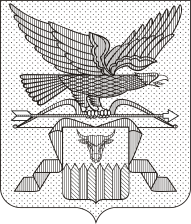 МИНИСТЕРСТВО ПРИРОДНЫХ РЕСУРСОВ ЗАБАЙКАЛЬСКОГО КРАЯПРИКАЗг. ЧитаО признании утратившими силу некоторых приказов Министерства природных ресурсов Забайкальского краяВ целях приведения нормативной правовой базы Забайкальского края в соответствие с действующим законодательством, учитывая представление Читинского межрайонного природоохранного прокурора от 23 марта 2022 года № 07-20а-2022, п р и к а з ы в а ю:Признать утратившими силу:приказ Министерства природных ресурсов и экологии Забайкальского края от 19 мая 2009 года № 8-н/п «О ставках платы за пользование водными объектами, находящимися в собственности Забайкальского края»;приказ Министерства природных ресурсов и промышленной политики Забайкальского края от 12 мая 2014 года № 6-н/п «О внесении изменений в приказ Министерства природных ресурсов и экологии Забайкальского края от 19 мая 2009 года № 8-н/п «О ставках платы за пользование водными объектами, находящимися в собственности Забайкальского края»;пункт 2 приказа Министерства природных ресурсов Забайкальского края от 2 мая 2017 года № 7-н/п «О внесении изменений в некоторые приказы Министерства природных ресурсов и экологии Забайкальского края».2. Опубликовать настоящий приказ на сайте в информационно-телекоммуникационной сети «Интернет» «Официальный интернет-портал правовой информации исполнительных органов государственной власти Забайкальского края» (http://право.забайкальскийкрай.рф).Министр природных ресурсовЗабайкальского края                                                                             С.И.Немков